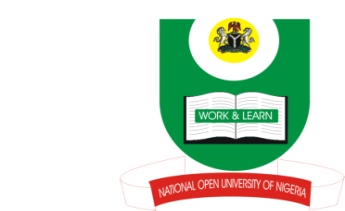 NATIONAL OPEN UNIVERSITY OF NIGERIA14-16 AHMADU BELLO WAY, VICTORIA ISLAND, LAGOSSCHOOL OF ARTS AND SOCIAL SCIENCESJUNE/JULY 2013 EXAMINATIONCOURSE CODE: CSS 743COURSE TITLE: PRINCIPLES OF SECURITY PRACTICE MANAGEMENTTIME ALLOWED: 2HRSINSTRUCTIONS: ANSWER THREE QUESTIONS FROM FIVE QUESTIONS1a). What is security?1b). List and explain two types of theory of crime control.2a). Briefly define intelligence collection.2b). Mention and describe five means of intelligence collection.3. Write briefly on the aspects of counter-intelligence.4a) Explain performance appraisal as a tool of personnel management4b). List the methods involved in performance evaluation5.  List and explain features of guerilla warfare